The Young Athlete’s Hip Conference and Workshops25-26 September 2024Worcester College, University of OxfordA Young Athlete’s Hip Research (YAHiR) Collaborative initiative#AthletesHip24Version 5 May 2024Overall ObjectivesFollowing this conference you will be able to:Discuss the natural history of hip morphologies: primary cam morphology, pincer morphology and dysplasia Recommend a strategy to manage psychological consequences of hip pain Develop an evidence-based diagnostic approach to femoroacetabular impingement (FAI) syndrome and primary cam morphology in the young athleteConstruct a best-practice treatment plan for the young athlete with FAI syndrome Appreciate the causal association between hip morphologies and hip osteoarthritisDiscuss decision-making with the patient on best practice management of FAI syndrome in the young athleteDevelop a return-to-sport strategy for athletes with FAI syndrome (for those managed non-surgically and surgically)Incorporate the lived experiences of athletes with FAI syndrome into your clinical and research practice Construct a research plan to answer pertinent questions in the field of hip-related pain in young athletesPerform and interpret in-clinic hip and groin ultrasound Agenda summary*Only these sessions will be available to online participants  Partnering to promote and protect athletes’ hip healthDate25 - 26 September 2024VenueWorcester College, University of Oxford Sultan Nazrin Shah Centre Auditorium and online (live streamed)Cost In-person (limited to 120 participants): £395; early bird by 15 June: £340Online: £50 (Students and low-income countries: £20). For registered participants unable to attend live, all sessions marked ‘*’ below will be recorded and available on demand. Conference dinner: £75 (limited tickets)CPD Accreditation  UEMS, EACCMEA (tbc) www.eaccme.eu and FSEM (tbc) www.fsem.ac.ukScientific Planning CommitteeSiôn Glyn-Jones (Co-Chair), Joanne Kemp (Co-Chair), Clare Ardern (Co-Chair), Paul Dijkstra (Co-Chair), Dora Papadopoulou (Co-Chair), Andrea Mosler, Seán Mc Auliffe, Josh Heerey, Julie Jacobsen, Nonhlanhla Mkumbuzi, Lindsey PlassScientific Faculty (tbc)(including presenters, chairpersons and panellists)2024 faculty: Rintje Agricola, Thor Einar Andersen, Tony Andrade, Clare Ardern, Yaron Berkowitz, Ben Clarson, Caroline Bolling, Marcelo Bordalo, Kay Crossley, Katryn Dane, Paul Dijkstra, Lars Engebretsen, Scott Fernquest, Siôn Glyn-Jones, David Hanff, Joar Harøy, Josh Heerey, Per Hölmich, Julie Jacobsen, Kate Jochimsen, Luke Keany, Joanne Kemp, Vikas Khanduja, Signe Kierkegaard, Enda King, Katrine Kryger, Cara Lewis, Vasco Mascarenhas, Seán Mc Auliffe, Inger Mechlenburg, Stephen Mellon, Nonhlanhla Mkumbuzi, Andrea Mosler, Iain Murray, Michael O’Brien, Dora Papadopoulou, Marc Philippon, Lindsey Plass, Amy Price, Dawn Richards, Ed Sallon, Andreas Serner, Pim van Klij, Evert Verhagen, Adam Weir, Fiona Wilson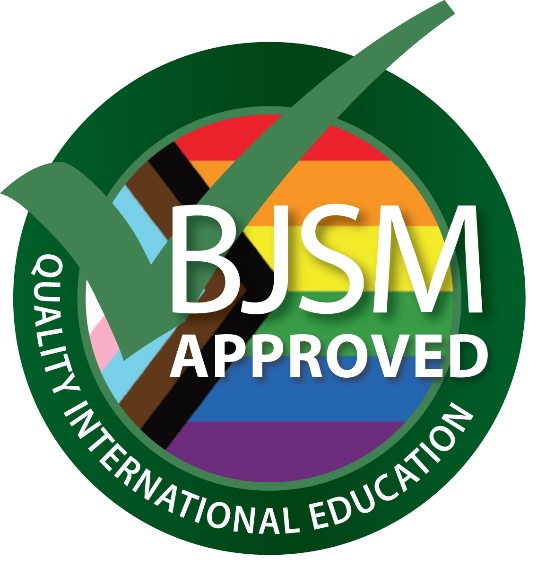 Wednesday 25 September 2024Wednesday 25 September 2024Wednesday 25 September 2024Wednesday 25 September 202408:00 – 10:00 Registration & teaRegistration & teaRegistration & tea08:30 – 09:45 Pre-conference Research Workshops (invitation only)Pre-conference Research Workshops (invitation only)Pre-conference Research Workshops (invitation only)10:00 – 10:15Welcome and introduction*Welcome and introduction*Welcome and introduction*10:15 – 12:00Session 1: Keynote lectures*Session 1: Keynote lectures*Session 1: Keynote lectures*12:00 – 13:30 Lunch break and poster presentationsLunch break and poster presentationsLunch break and poster presentations13:30 – 15:00Session 2: SYMPOSIUM 1: From hip morphology to hip disease (focussing on primary cam morphology, pincer morphology, and hip dysplasia)*Session 2: SYMPOSIUM 1: From hip morphology to hip disease (focussing on primary cam morphology, pincer morphology, and hip dysplasia)*Session 2: SYMPOSIUM 1: From hip morphology to hip disease (focussing on primary cam morphology, pincer morphology, and hip dysplasia)*15:00 – 15:30Tea and poster presentationsTea and poster presentationsTea and poster presentations15:30 – 18:00Session 3: Free Communications*Session 4: CLINICAL WORKSHOP 1 & 2Session 5: MASTERCLASS: Hip and Groin Ultrasound 19:30 Conference dinner (Worcester College)Conference dinner (Worcester College)Conference dinner (Worcester College)Thursday 26 September 2024Thursday 26 September 2024Thursday 26 September 2024Thursday 26 September 202407:00 – 08:00 Registration & teaRegistration & teaRegistration & tea08:00 – 10:00Session 6: SYMPOSIUM 2 – Best practice (arthroscopic) hip surgery for the young athlete*Session 7: CLINICAL WORKSHOP 3 & 4Session 7: CLINICAL WORKSHOP 3 & 410:00 – 10:30 Tea and poster presentationsTea and poster presentationsTea and poster presentations10:30 – 12:30Session 8: SYMPOSIUM 3 – ‘My perspective matters’ – working with athletes/patients with hip pain to deliberate best treatment options*Session 8: SYMPOSIUM 3 – ‘My perspective matters’ – working with athletes/patients with hip pain to deliberate best treatment options*Session 9: SYMPOSIUM 4 – Imaging for hip-related pain – focussing on femoroacetabular impingement syndrome and its related morphologies12:30 – 13:30Lunch break and poster presentations Lunch break and poster presentations Lunch break and poster presentations 13:30 – 15:00Session 10: RAPID REVIEWS - Best evidence updates*Session 10: RAPID REVIEWS - Best evidence updates*Session 10: RAPID REVIEWS - Best evidence updates*15:00 – 15:30TeaTeaTea15:30 – 16:15Session 11: Closing Keynote*Session 11: Closing Keynote*Session 11: Closing Keynote*16:15 – 16:30Conference closingConference closingConference closingWednesday 25 September 2024Pre-conference Research WorkshopsWednesday 25 September 2024Pre-conference Research WorkshopsRESEARCH WORKSHOP 1, 2 and 3 – three groups of 10-15 (By invitation only) – in-person onlyRESEARCH WORKSHOP 1, 2 and 3 – three groups of 10-15 (By invitation only) – in-person onlyResearch Workshop 1: International research collaboration on prevention and treatment of hip osteoarthritis in the young athlete/person: sharing existing data Objectives – to: Discuss and agree on the key elements of international collaborative research to prevent and treat early hip osteoarthritis in athletes/ active peopleCreate a protocol for (tbc)Research Workshop 2: International research collaboration on a young athlete’s hip registry Objectives – to:Discuss and agree on the key elements of an international prospective young athlete’s hip registry (cohort study)Create a protocol for an international young athlete’s hip registry (tbc)Research Workshop 3: Patient and public involvement in research: co-production with athlete/patient partners (including qualitative research)Objectives – to: Discuss and agree on the key elements of a young athlete’s hip research (YAHiR) collaborative patient and public involvement frameworkCreate a draft protocol for a qualitative study to investigate the psychological consequences of hip-related pain in elite athletes (tbc) Research Workshop 1: International research collaboration on prevention and treatment of hip osteoarthritis in the young athlete/person: sharing existing data Objectives – to: Discuss and agree on the key elements of international collaborative research to prevent and treat early hip osteoarthritis in athletes/ active peopleCreate a protocol for (tbc)Research Workshop 2: International research collaboration on a young athlete’s hip registry Objectives – to:Discuss and agree on the key elements of an international prospective young athlete’s hip registry (cohort study)Create a protocol for an international young athlete’s hip registry (tbc)Research Workshop 3: Patient and public involvement in research: co-production with athlete/patient partners (including qualitative research)Objectives – to: Discuss and agree on the key elements of a young athlete’s hip research (YAHiR) collaborative patient and public involvement frameworkCreate a draft protocol for a qualitative study to investigate the psychological consequences of hip-related pain in elite athletes (tbc) 8:30 – 9:45Research Workshop 1, 2 and 39:45 – 10:00 Tea9:45 – 10:00 TeaWednesday 25 September 2024Wednesday 25 September 2024Wednesday 25 September 2024Wednesday 25 September 2024Wednesday 25 September 20248:00 – 10:00 8:00 – 10:00 Registration & tea - Sultan Nazrin Shah CentreRegistration & tea - Sultan Nazrin Shah CentreRegistration & tea - Sultan Nazrin Shah Centre10:00 – 10:1510:00 – 10:15Welcome and introduction Scientific Planning Committee:Sion Glyn-Jones, Clare Ardern, Joanne Kemp, Paul DijkstraScientific Planning Committee:Sion Glyn-Jones, Clare Ardern, Joanne Kemp, Paul DijkstraSession 1: 10:15 to 12:00Session 1: 10:15 to 12:00Session 1: 10:15 to 12:00Session 1: 10:15 to 12:00Session 1: 10:15 to 12:00Opening keynote lectures Opening keynote lectures Opening keynote lectures Opening keynote lectures Opening keynote lectures Chairpersons: Kay Crossley and Clare Ardern Objectives – Following this session participants will be able to:Discuss best practice Integrate psychological skills and other interventions for patients with chronic hip painDescribe shared decision-making on surgical intervention for FAI syndromeChairpersons: Kay Crossley and Clare Ardern Objectives – Following this session participants will be able to:Discuss best practice Integrate psychological skills and other interventions for patients with chronic hip painDescribe shared decision-making on surgical intervention for FAI syndromeChairpersons: Kay Crossley and Clare Ardern Objectives – Following this session participants will be able to:Discuss best practice Integrate psychological skills and other interventions for patients with chronic hip painDescribe shared decision-making on surgical intervention for FAI syndromeChairpersons: Kay Crossley and Clare Ardern Objectives – Following this session participants will be able to:Discuss best practice Integrate psychological skills and other interventions for patients with chronic hip painDescribe shared decision-making on surgical intervention for FAI syndromeChairpersons: Kay Crossley and Clare Ardern Objectives – Following this session participants will be able to:Discuss best practice Integrate psychological skills and other interventions for patients with chronic hip painDescribe shared decision-making on surgical intervention for FAI syndrome10:15IntroductionsIntroductionsIntroductionsKay Crossley and Clare Ardern10:20Opening keynote 1: The International Olympic Committee’s role to protect athletes’ hip health  Opening keynote 1: The International Olympic Committee’s role to protect athletes’ hip health  Opening keynote 1: The International Olympic Committee’s role to protect athletes’ hip health  Lars Engebretsen10:40Questions Questions Questions Questions 11:45Opening keynote 2: Integrating psychological interventions into rehabilitation for patients with chronic hip painOpening keynote 2: Integrating psychological interventions into rehabilitation for patients with chronic hip painOpening keynote 2: Integrating psychological interventions into rehabilitation for patients with chronic hip painKate Jochimsen 11:05QuestionsQuestionsQuestionsQuestions11:10Opening keynote 3: Measuring motion to predict femoroacetabular impingement (FAI) syndrome Opening keynote 3: Measuring motion to predict femoroacetabular impingement (FAI) syndrome Opening keynote 3: Measuring motion to predict femoroacetabular impingement (FAI) syndrome Stephen Mellon11:30Questions Questions Questions Questions 11:35Opening keynote 4: Best practice physiotherapist-led incremental exercise rehabilitation for FAI syndrome and early hip osteoarthritis Opening keynote 4: Best practice physiotherapist-led incremental exercise rehabilitation for FAI syndrome and early hip osteoarthritis Opening keynote 4: Best practice physiotherapist-led incremental exercise rehabilitation for FAI syndrome and early hip osteoarthritis Joanne Kemp11:55QuestionsQuestionsQuestionsQuestions12:00 – 13:30 Lunch and Poster Session 1 (Chairpersons: Fiona Wilson and Adam Weir)12:00 – 13:30 Lunch and Poster Session 1 (Chairpersons: Fiona Wilson and Adam Weir)12:00 – 13:30 Lunch and Poster Session 1 (Chairpersons: Fiona Wilson and Adam Weir)12:00 – 13:30 Lunch and Poster Session 1 (Chairpersons: Fiona Wilson and Adam Weir)12:00 – 13:30 Lunch and Poster Session 1 (Chairpersons: Fiona Wilson and Adam Weir)Session 2: 13:30 to 15:00Session 2: 13:30 to 15:00Session 2: 13:30 to 15:00SYMPOSIUM 1: From hip morphology to hip disease (focussing on primary cam morphology, pincer morphology, and hip dysplasia)SYMPOSIUM 1: From hip morphology to hip disease (focussing on primary cam morphology, pincer morphology, and hip dysplasia)SYMPOSIUM 1: From hip morphology to hip disease (focussing on primary cam morphology, pincer morphology, and hip dysplasia)Chairpersons: Inger Mechlenburg and Thor Einar AndersenObjectives – Following this session participants will be able to:Discuss the role of hip morphology in hip diseaseConsider measures to prevent hip disease in young athletes with hip dysplasia or primary cam morphology Describe the relationship between primary cam morphology and hip dysplasia Chairpersons: Inger Mechlenburg and Thor Einar AndersenObjectives – Following this session participants will be able to:Discuss the role of hip morphology in hip diseaseConsider measures to prevent hip disease in young athletes with hip dysplasia or primary cam morphology Describe the relationship between primary cam morphology and hip dysplasia Chairpersons: Inger Mechlenburg and Thor Einar AndersenObjectives – Following this session participants will be able to:Discuss the role of hip morphology in hip diseaseConsider measures to prevent hip disease in young athletes with hip dysplasia or primary cam morphology Describe the relationship between primary cam morphology and hip dysplasia 13:30Introduction13:35Lecture 1: Most hip morphologies won’t cause hip disease: three key reasons whyJosh Heerey 13:47Lecture 2: Optimising post-surgical rehabilitation for acetabular dysplasia: three key challenges to navigate and opportunities to embraceJulie Jacobsen13:59Lecture 3: Can we prevent bony morphologies from causing hip disease in young athletes? Primary, secondary, and tertiary principles.Andrea Mosler 14:11Lecture 4: The PROFE (PROfessional FEmale) hip study: three key results and their implicationsPim v Klij14:23Lecture 5: Primary cam morphology, pincer morphology and hip dysplasia in the young athlete: are they related? Three key considerations for prevention and treatmentSiôn Glyn-Jones14:35Lecture 6: What are the current imaging criteria for classifying cam morphology, pincer morphology, and hip dysplasia?Ed Sellon14:47Panel discussionAll with Inger Mechlenburg, Thor Einar Andersen and Vasco Mascarenhas15:00 – 15:30 Tea and Poster Sessions 2 and 3 (Chairpersons: Katrine Kryger and Caroline Bolling)15:00 – 15:30 Tea and Poster Sessions 2 and 3 (Chairpersons: Katrine Kryger and Caroline Bolling)15:00 – 15:30 Tea and Poster Sessions 2 and 3 (Chairpersons: Katrine Kryger and Caroline Bolling)Session 3: 15:30 to 18:00Session 3: 15:30 to 18:00Session 3: 15:30 to 18:00FREE COMMUNICATIONS (Format: 8-minute talk followed by 2 minutes Q&A) – best paper award sponsored by JOSPT Open https://www.jospt.org/josptopen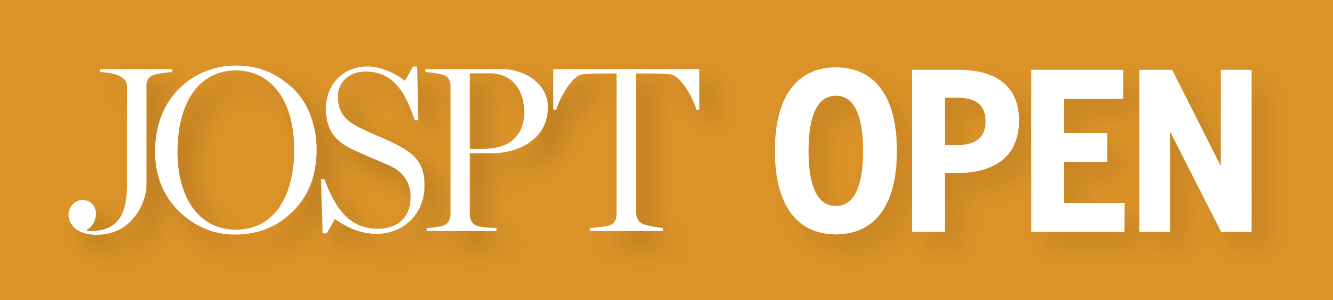 FREE COMMUNICATIONS (Format: 8-minute talk followed by 2 minutes Q&A) – best paper award sponsored by JOSPT Open https://www.jospt.org/josptopenFREE COMMUNICATIONS (Format: 8-minute talk followed by 2 minutes Q&A) – best paper award sponsored by JOSPT Open https://www.jospt.org/josptopenChairpersons: Julie Jacobsen and Josh Heerey (Judging panel: Clare Ardern, Evert Verhagen, Nonhlanhla Mkumbuzi, and Iain Murray)Chairpersons: Julie Jacobsen and Josh Heerey (Judging panel: Clare Ardern, Evert Verhagen, Nonhlanhla Mkumbuzi, and Iain Murray)Chairpersons: Julie Jacobsen and Josh Heerey (Judging panel: Clare Ardern, Evert Verhagen, Nonhlanhla Mkumbuzi, and Iain Murray)15:30Introduction15:35FC 1tbc15:45FC 2tbc15:55FC 3tbc16:05FC 4tbc16:15FC 5tbc16:25FC 6tbc16:35Short Break16:45FC 7tbc16:55FC 8tbc17:05FC 9tbc17:15FC 10tbc17:25FC 11tbc17:35FC 12tbc17:45FC 13tbc17:55Summary and conclusion19:30 Conference Dinner (Worcester College)19:30 Conference Dinner (Worcester College)19:30 Conference Dinner (Worcester College)Session 4: 15:30 to 18:00 (in-person only)Session 4: 15:30 to 18:00 (in-person only)Session 4: 15:30 to 18:00 (in-person only)CLINICAL WORKSHOP 1 & 2 (Two participant groups of 20 per workshop)CLINICAL WORKSHOP 1 & 2 (Two participant groups of 20 per workshop)CLINICAL WORKSHOP 1 & 2 (Two participant groups of 20 per workshop)Workshop 1: Performing a good hip and groin assessment – Per Hölmich, Adam Weir, Andreas Serner, and Andrea Mosler Objectives – Following this workshop, participants will be able to:Discuss the key elements of a good hip and groin assessment Workshop 2: Caring for the athlete with hip pain: shared decision-making on treatment options and return to play – Seán Mc Auliffe, Caroline Bolling, Luke Keaney, Dora Papadopoulou, Amy Price Objectives – Following this workshop, participants will be able to:Consider the important role of shared decision-making when deliberating ‘return to play’ in athletes with hip painWorkshop 1: Performing a good hip and groin assessment – Per Hölmich, Adam Weir, Andreas Serner, and Andrea Mosler Objectives – Following this workshop, participants will be able to:Discuss the key elements of a good hip and groin assessment Workshop 2: Caring for the athlete with hip pain: shared decision-making on treatment options and return to play – Seán Mc Auliffe, Caroline Bolling, Luke Keaney, Dora Papadopoulou, Amy Price Objectives – Following this workshop, participants will be able to:Consider the important role of shared decision-making when deliberating ‘return to play’ in athletes with hip painWorkshop 1: Performing a good hip and groin assessment – Per Hölmich, Adam Weir, Andreas Serner, and Andrea Mosler Objectives – Following this workshop, participants will be able to:Discuss the key elements of a good hip and groin assessment Workshop 2: Caring for the athlete with hip pain: shared decision-making on treatment options and return to play – Seán Mc Auliffe, Caroline Bolling, Luke Keaney, Dora Papadopoulou, Amy Price Objectives – Following this workshop, participants will be able to:Consider the important role of shared decision-making when deliberating ‘return to play’ in athletes with hip pain15:30 – 16:40Workshop 115:30 – 16:40Workshop 216:50 – 18:00Workshop 116:50 – 18:00Workshop 219:30 Conference Dinner (Worcester College)19:30 Conference Dinner (Worcester College)19:30 Conference Dinner (Worcester College)Session 5: 15:30 to 18:00 (in-person only)Session 5: 15:30 to 18:00 (in-person only)Session 5: 15:30 to 18:00 (in-person only)MASTERCLASS: Hip and Groin Ultrasound Masterclass (25 participants: 5 participant groups of 5)MASTERCLASS: Hip and Groin Ultrasound Masterclass (25 participants: 5 participant groups of 5)MASTERCLASS: Hip and Groin Ultrasound Masterclass (25 participants: 5 participant groups of 5)Chairpersons: Vasco Mascarenhas, David Hanff, Marcelo Bordalo, Ed Sellon, Yaron Berkowitz, and Ara Kassarjian (tbc)Objectives – Following this ultrasound masterclass, participants will be able to:Discuss a structured approach to hip and groin ultrasoundConsider the role of diagnostic ultrasound in athletes with hip and groin painDescribe normal hip and groin anatomy, scanning technique, and pitfalls Apply a standardised evaluation of the hip/groin for athletes and recognise common pathologies, including effusion/synovitis, anterior labral abnormalities, tendinopathy and muscle tears. Perform a dynamic ultrasound evaluation to assess snapping hip syndrome and vasalva manoeuvre to detect inguinal hernias.Chairpersons: Vasco Mascarenhas, David Hanff, Marcelo Bordalo, Ed Sellon, Yaron Berkowitz, and Ara Kassarjian (tbc)Objectives – Following this ultrasound masterclass, participants will be able to:Discuss a structured approach to hip and groin ultrasoundConsider the role of diagnostic ultrasound in athletes with hip and groin painDescribe normal hip and groin anatomy, scanning technique, and pitfalls Apply a standardised evaluation of the hip/groin for athletes and recognise common pathologies, including effusion/synovitis, anterior labral abnormalities, tendinopathy and muscle tears. Perform a dynamic ultrasound evaluation to assess snapping hip syndrome and vasalva manoeuvre to detect inguinal hernias.Chairpersons: Vasco Mascarenhas, David Hanff, Marcelo Bordalo, Ed Sellon, Yaron Berkowitz, and Ara Kassarjian (tbc)Objectives – Following this ultrasound masterclass, participants will be able to:Discuss a structured approach to hip and groin ultrasoundConsider the role of diagnostic ultrasound in athletes with hip and groin painDescribe normal hip and groin anatomy, scanning technique, and pitfalls Apply a standardised evaluation of the hip/groin for athletes and recognise common pathologies, including effusion/synovitis, anterior labral abnormalities, tendinopathy and muscle tears. Perform a dynamic ultrasound evaluation to assess snapping hip syndrome and vasalva manoeuvre to detect inguinal hernias.15:30 – 18:0019:30 Conference Dinner (Worcester College)19:30 Conference Dinner (Worcester College)19:30 Conference Dinner (Worcester College)Thursday 26 September 2024Thursday 26 September 2024Thursday 26 September 2024Thursday 26 September 20247:00 – 8:00 7:00 – 8:00 Registration & teaRegistration & teaSession 6: 8:00 to 10:00Session 6: 8:00 to 10:00Session 6: 8:00 to 10:00Session 6: 8:00 to 10:00SYMPOSIUM 2 – Best practice (arthroscopic) hip surgery for the young athlete SYMPOSIUM 2 – Best practice (arthroscopic) hip surgery for the young athlete SYMPOSIUM 2 – Best practice (arthroscopic) hip surgery for the young athlete SYMPOSIUM 2 – Best practice (arthroscopic) hip surgery for the young athlete Chairpersons and Faculty: Siôn Glyn-Jones, Tony Andrade, and Dora PapadopoulouObjectives Following this session participants will be able to:Discuss the role of hip arthroscopy in young athletes with FAI syndromeDescribe how artificial intelligence could bolster better hip arthroscopiesApply the principles of shared decision-making when considering surgical intervention for FAI syndrome in young athletesChairpersons and Faculty: Siôn Glyn-Jones, Tony Andrade, and Dora PapadopoulouObjectives Following this session participants will be able to:Discuss the role of hip arthroscopy in young athletes with FAI syndromeDescribe how artificial intelligence could bolster better hip arthroscopiesApply the principles of shared decision-making when considering surgical intervention for FAI syndrome in young athletesChairpersons and Faculty: Siôn Glyn-Jones, Tony Andrade, and Dora PapadopoulouObjectives Following this session participants will be able to:Discuss the role of hip arthroscopy in young athletes with FAI syndromeDescribe how artificial intelligence could bolster better hip arthroscopiesApply the principles of shared decision-making when considering surgical intervention for FAI syndrome in young athletesChairpersons and Faculty: Siôn Glyn-Jones, Tony Andrade, and Dora PapadopoulouObjectives Following this session participants will be able to:Discuss the role of hip arthroscopy in young athletes with FAI syndromeDescribe how artificial intelligence could bolster better hip arthroscopiesApply the principles of shared decision-making when considering surgical intervention for FAI syndrome in young athletes8:00Introduction Introduction 8:05Lecture 1: Most athletes with FAI syndrome can cope well without surgery—3 reasons whyLecture 1: Most athletes with FAI syndrome can cope well without surgery—3 reasons whyLindsey Plass8:15Lecture 2: Hip arthroscopy in the young athlete—3 key considerations Lecture 2: Hip arthroscopy in the young athlete—3 key considerations Marc Philippon8:25Lecture 3: The Hip and Groin Pain in the Active Adult ESSKA EHPA-ESMA Consensus Project—3 key messages Lecture 3: The Hip and Groin Pain in the Active Adult ESSKA EHPA-ESMA Consensus Project—3 key messages Per Hölmich8:35Lecture 4: My 3 exercise training pearls for athletes following arthroscopic hip surgeryLecture 4: My 3 exercise training pearls for athletes following arthroscopic hip surgeryJoanne Kemp8:45Lecture 5: How I apply artificial intelligence to do better hip arthroscopies—3 top tips Lecture 5: How I apply artificial intelligence to do better hip arthroscopies—3 top tips Vikas Khanduja8:55Lecture 6: Teamwork - consistent messaging and managing expectations in a multidisciplinary setting—3 lessons learned.  Lecture 6: Teamwork - consistent messaging and managing expectations in a multidisciplinary setting—3 lessons learned.  Adam Weir9:05Lecture 7: Making decisions with patients: 3 key aspects to consider when considering surgical intervention for FAI syndromeLecture 7: Making decisions with patients: 3 key aspects to consider when considering surgical intervention for FAI syndromeIain Murray9:15Lecture 8: Prehabilitation in the athlete/person before undergoing arthroscopic hip surgery for FAI syndrome—3 pearlsLecture 8: Prehabilitation in the athlete/person before undergoing arthroscopic hip surgery for FAI syndrome—3 pearlsSigne Kierkegaard 9:25Lecture 9: Three challenges when considering hip arthroscopy in the young athleteLecture 9: Three challenges when considering hip arthroscopy in the young athleteRintje Agricola9:35Lecture 10: We could do better to prevent or postpone hip arthroplasty in young athletes—3 immediate actionsLecture 10: We could do better to prevent or postpone hip arthroplasty in young athletes—3 immediate actionsLars Engebretsen9:45Panel and summaryPanel and summaryWith Siôn Glyn-Jones, Tony Andrade and Dora Papadopoulou10:00 – 10:30 Tea and Poster Session 4 and 510:00 – 10:30 Tea and Poster Session 4 and 510:00 – 10:30 Tea and Poster Session 4 and 510:00 – 10:30 Tea and Poster Session 4 and 5Session 7: 8:00 to 10:00 (in-person only)Session 7: 8:00 to 10:00 (in-person only)Session 7: 8:00 to 10:00 (in-person only)CLINICAL WORKSHOP 3 & 4 (Two participant groups of 20)CLINICAL WORKSHOP 3 & 4 (Two participant groups of 20)CLINICAL WORKSHOP 3 & 4 (Two participant groups of 20)Clinical Workshop 3: Best practice exercise training for the athlete with hip dysplasia – Michael O’Brien, Julie Jacobsen, Inger MechlenburgObjectives – Following this workshop, participants will be able to:Apply best practice exercise training for the athlete with hip dysplasiaClinical Workshop 4: Sport-specific field-based training for the athlete with FAI syndrome – Enda King, Andrea MoslerObjectives – Following this workshop, participants will be able to:Discuss the key elements of port-specific field-based training for the athlete with FAI syndromeClinical Workshop 3: Best practice exercise training for the athlete with hip dysplasia – Michael O’Brien, Julie Jacobsen, Inger MechlenburgObjectives – Following this workshop, participants will be able to:Apply best practice exercise training for the athlete with hip dysplasiaClinical Workshop 4: Sport-specific field-based training for the athlete with FAI syndrome – Enda King, Andrea MoslerObjectives – Following this workshop, participants will be able to:Discuss the key elements of port-specific field-based training for the athlete with FAI syndromeClinical Workshop 3: Best practice exercise training for the athlete with hip dysplasia – Michael O’Brien, Julie Jacobsen, Inger MechlenburgObjectives – Following this workshop, participants will be able to:Apply best practice exercise training for the athlete with hip dysplasiaClinical Workshop 4: Sport-specific field-based training for the athlete with FAI syndrome – Enda King, Andrea MoslerObjectives – Following this workshop, participants will be able to:Discuss the key elements of port-specific field-based training for the athlete with FAI syndrome8:00 – 8:55Workshop 38:00 – 8:55Workshop 4Workshop 49:00 – 10:00Workshop 39:00 – 10:00Workshop 4Workshop 410:00 – 10:30 Tea10:00 – 10:30 Tea10:00 – 10:30 TeaSession 8: 10:30 to 12:30Session 8: 10:30 to 12:30Session 8: 10:30 to 12:30SYMPOSIUM 3: ‘My perspective matters’ – working with athletes/patients with hip pain to deliberate best treatment options SYMPOSIUM 3: ‘My perspective matters’ – working with athletes/patients with hip pain to deliberate best treatment options SYMPOSIUM 3: ‘My perspective matters’ – working with athletes/patients with hip pain to deliberate best treatment options Chairpersons: Seán Mc Auliffe and Caroline BollingObjectives – Following this session participants will be able to:Discuss three reasons why the athlete’s voice in research and clinical practice mattersConsider how to involve patient partners as co-authorsDescribe the psychological impact of hip pain in the young athleteChairpersons: Seán Mc Auliffe and Caroline BollingObjectives – Following this session participants will be able to:Discuss three reasons why the athlete’s voice in research and clinical practice mattersConsider how to involve patient partners as co-authorsDescribe the psychological impact of hip pain in the young athleteChairpersons: Seán Mc Auliffe and Caroline BollingObjectives – Following this session participants will be able to:Discuss three reasons why the athlete’s voice in research and clinical practice mattersConsider how to involve patient partners as co-authorsDescribe the psychological impact of hip pain in the young athlete10:30Introduction10:35Lecture 1: Three reasons why the athlete’s voice in research and clinical practice mattersCaroline Bolling 10:45Lecture 2: My hip injury journey—3 lessons to athletes and their medical teams Luke Keaney 10:55Lecture 3: The psychological impact of hip pain—3 principles to help athletes copingKate Jochimsen11:05Lecture 4: Mind the gap—3 lessons on Return-to-Sport as an Athlete and PhysiotherapistKatryn Dane11:15Lecture 5: Using AI augmented shared decision-making—my 3 top tipsAmy Price 11:25Lecture 6: Whose perspective is it anyway? Three key actions to bringing marginalised athlete voices to the center.Nonhlanhla Mkumbuzi11:35Lecture 7: Three top tips for patient partners as co-authorsEvert Verhagen11:45Lecture 8: Patients as active partners—3 pearls from the UK Military experience Dora Papadopoulou11.55Lecture 9: Three ways to support athlete-patient partners to lead research projectsDawn Richards 12:05Panel discussionAll12:30 – 13:30 Lunch and Poster Sessions 6 and 7 (Katrine Kryger and Amy Price)12:30 – 13:30 Lunch and Poster Sessions 6 and 7 (Katrine Kryger and Amy Price)12:30 – 13:30 Lunch and Poster Sessions 6 and 7 (Katrine Kryger and Amy Price)Session 9: 10:30 to 12:30 (in-person only)Session 9: 10:30 to 12:30 (in-person only)Session 9: 10:30 to 12:30 (in-person only)SYNPOSIUM 4: Imaging for hip-related pain – focussing on femoroacetabular impingement syndrome and its related morphologies SYNPOSIUM 4: Imaging for hip-related pain – focussing on femoroacetabular impingement syndrome and its related morphologies SYNPOSIUM 4: Imaging for hip-related pain – focussing on femoroacetabular impingement syndrome and its related morphologies Chairpersons: Ed Sellon, Yaron Berkowitz, Vasco Mascarenhas and David Hanff Objectives – Following this session participants will be able to:Discuss the role of imaging in young athletes with hip-related pain Discuss the imaging approach to morphologies associated with FAI syndromeConsider the benefits (and pitfalls) of MR imaging vs radiographs for athletes with FAI syndrome Describe the role of different imaging modalities in low resource settingsChairpersons: Ed Sellon, Yaron Berkowitz, Vasco Mascarenhas and David Hanff Objectives – Following this session participants will be able to:Discuss the role of imaging in young athletes with hip-related pain Discuss the imaging approach to morphologies associated with FAI syndromeConsider the benefits (and pitfalls) of MR imaging vs radiographs for athletes with FAI syndrome Describe the role of different imaging modalities in low resource settingsChairpersons: Ed Sellon, Yaron Berkowitz, Vasco Mascarenhas and David Hanff Objectives – Following this session participants will be able to:Discuss the role of imaging in young athletes with hip-related pain Discuss the imaging approach to morphologies associated with FAI syndromeConsider the benefits (and pitfalls) of MR imaging vs radiographs for athletes with FAI syndrome Describe the role of different imaging modalities in low resource settings10:30Introduction10:3510:47Lecture 1: Ultrasound for hip-related pain—5 principles to help clinicians in low recourse settingsQ&AEd Sellon10:5011:02Lecture 2: Hip MRI-findings could send you down a rabbit hole—5 lessons to athletes and their medical teams Q&ADavid Hanff11:0511:17Lecture 3: Could artificial intelligence help us to diagnose FAI syndrome? Five key aspects to consider.Q&A Marcelo Bordalo11:2011:32Lecture 4: Imaging in low-resourced settings—5 reasons why expensive 3D imaging might not be necessary Q&AVasco Mascarenhas11:3511:47Lecture 5: Five pearls for physiotherapists to master hip and groin ultrasound.Q&AJulie Jacobsen 11:5012:02Lecture 6: Serial imaging to evaluate how hip morphologies develop in the young athlete and to monitor the natural history of hip morphologies—5 key points to consider.  Q&A12:05Panel discussionAll12:30 – 13:30 Lunch12:30 – 13:30 Lunch12:30 – 13:30 LunchSession 10: 13:30 to 15:00Session 10: 13:30 to 15:00Session 10: 13:30 to 15:00RAPID REVIEWS - Best evidence updates (Format 5 minutes; 1 slide)RAPID REVIEWS - Best evidence updates (Format 5 minutes; 1 slide)RAPID REVIEWS - Best evidence updates (Format 5 minutes; 1 slide)Chairpersons: Clare Ardern and Fiona Wilson Objectives – Following this session participants will be able to:Discuss current best evidence for key topics in athletes with hip-related Chairpersons: Clare Ardern and Fiona Wilson Objectives – Following this session participants will be able to:Discuss current best evidence for key topics in athletes with hip-related Chairpersons: Clare Ardern and Fiona Wilson Objectives – Following this session participants will be able to:Discuss current best evidence for key topics in athletes with hip-related 13:30Introduction 13:35Rapid review 1: Arthroscopic hip surgery for FAI syndrome in the (very) young athlete—5 early findings from the Norwegian National Registry Joar Harøy13:40Panel & audience 13:43Rapid review 2: Long-term follow up for patients after hip arthroscopy for FAI syndrome—5 important clinical considerations Signe Kierkegaard13:48Panel & audience13:51Rapid review 3: Early hip osteoarthritis development in football players: 5 key findings from FORCe studyJosh Heerey13:56Panel & audience13:59Rapid review 4: Football players with hip dysplasia—5 key clinically relevant lessons from my researchMichael O'Brien (tbc)14:04Panel & audience 14:07Rapid review 5: Return to sport in 1927 patients with hip dysplasia after PAO – a 20y follow up study: 5 key messages for clinicians and athletesInger Mechlenburg 14:12Panel & audience 14:15Rapid review 6: Five key points from the physioFIRST trial of physiotherapist led treatment for FAI syndromeJoanne Kemp 14:20Panel & audience 14:23Rapid review 7: Five key points from the FAIM study’s 3-year follow up Scott Fernquest14:28Panel & audience14:31Rapid review 8: Tibial malrotation as a possible cause of functional FAI syndrome Tony Andrade14:36Panel & audience 14:39Rapid review 9: Lost in research translation: female athletes are not male athletes, especially at the hip – five takeawaysCara Lewis14:44Panel & audience14:47Rapid review 10: More value and less waste in research on primary cam morphology and its natural history—5 action-inviting themes from a qualitative interview study of stakeholders’ perspectivesPaul Dijkstra14:52Panel & audience14:55Summary and conclusion All 15:00 – 15:30 Tea 15:00 – 15:30 Tea 15:00 – 15:30 Tea Session 11: 15.30 to 16.15Session 11: 15.30 to 16.15Session 11: 15.30 to 16.15Closing Keynote – Kay CrossleyClosing Keynote – Kay CrossleyClosing Keynote – Kay CrossleyChairpersons: Andrea Mosler and Nonhlanhla MkumbuziObjectives – Following this session participants will be able to:TBCChairpersons: Andrea Mosler and Nonhlanhla MkumbuziObjectives – Following this session participants will be able to:TBCChairpersons: Andrea Mosler and Nonhlanhla MkumbuziObjectives – Following this session participants will be able to:TBC15:30 – 16:15Title tbcKay Crossley16:15 – 16:30  Conference closing – Sion Glyn-Jones (NDORMS, Oxford), Clare Ardern (JOSPT) and Joanne Kemp (BJSM), Evert Verhagen (BOSEM)16:15 – 16:30  Conference closing – Sion Glyn-Jones (NDORMS, Oxford), Clare Ardern (JOSPT) and Joanne Kemp (BJSM), Evert Verhagen (BOSEM)16:15 – 16:30  Conference closing – Sion Glyn-Jones (NDORMS, Oxford), Clare Ardern (JOSPT) and Joanne Kemp (BJSM), Evert Verhagen (BOSEM)